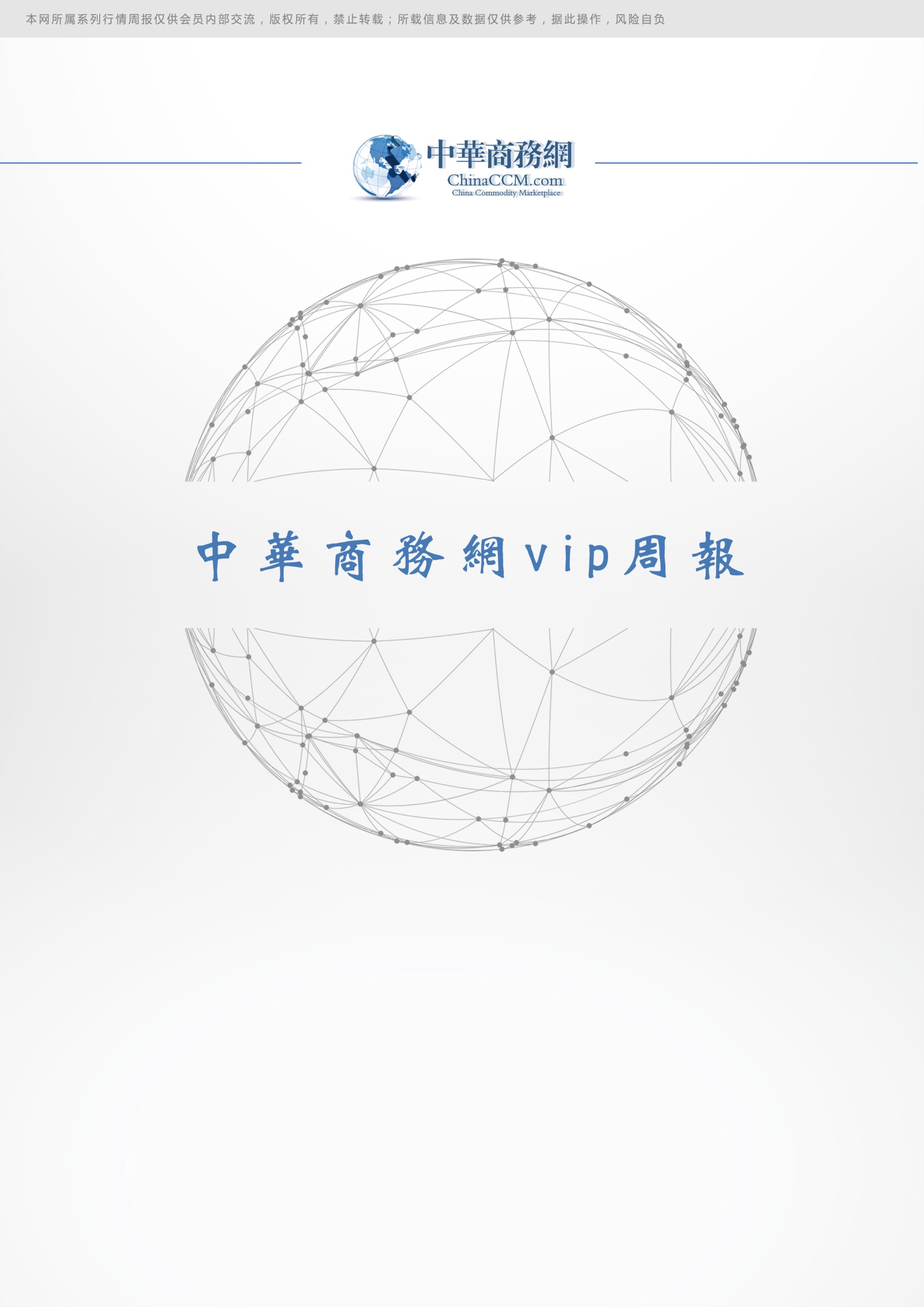 一、苯酚周报1、苯酚国际市场2、苯酚国内市场2.1、本周苯酚生产厂家出厂价格2.2、本周苯酚区域价格2.3、华东苯酚价格走势图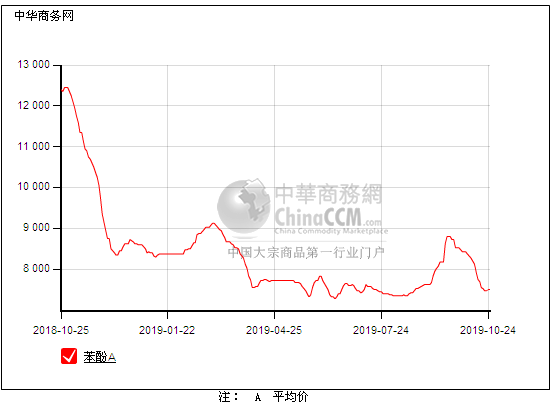 2.4、高桥石化苯酚价格走势图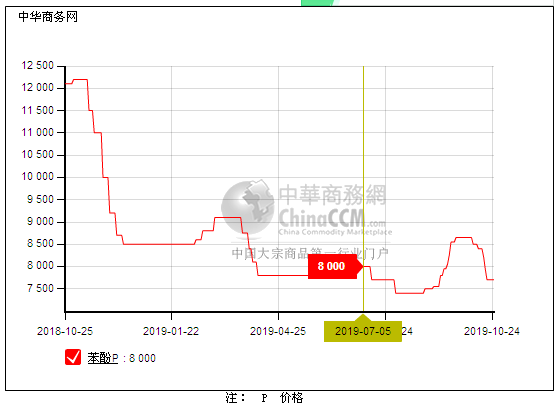 3、苯酚行情分析及后市展望本周，国内苯酚市场重心偏弱，下游采购积极性不高，尽管工厂成本压力下让步意向寡淡，贸易商虽然有意持稳，但买盘积极性并不高，走货不畅下商谈重心仍偏弱，心态也难统一，迫于与市场价格的差距，只能暂缓进度。华东地区市场价格参考在7450-7550元/吨，华南地区市场价格参考在7800元/吨，华北地区市场价格参考在7600元/吨附近。重点市场行情分述：华东地区：本周，华东地区苯酚市场重心胶着，随着价格逼近成本线，贸易商继续低出意愿不强，但下游买盘仍表现平淡，业者对后市信心一般，截止本周末，当地主流参考价格在7500元/吨附近，实单有限。华南地区：本周，华南地区苯酚市场成交寡淡，消息面略显安静，下游补货情绪不高，贸易商心态一般，厂商持稳操作，截止本周末，当地主流参考价格在7800元/吨附近，刚需有限。华北地区：本周，燕山周边地区苯酚市场波动平稳，消息面安静，月底临近，工厂成本压力下继续下调意向不高，持稳走货为主，截止本周末，当地主流参考价格在7600元/吨附近，交投清淡。后市预测：当前缺乏利好消息，苯酚持续反弹不易，关注其他消息面的变动。二、丙酮周报1、丙酮国际市场2、丙酮国内市场2.1、本周丙酮生产厂家出厂价2.2、本周丙酮区域价格2.3、华东丙酮价格走势图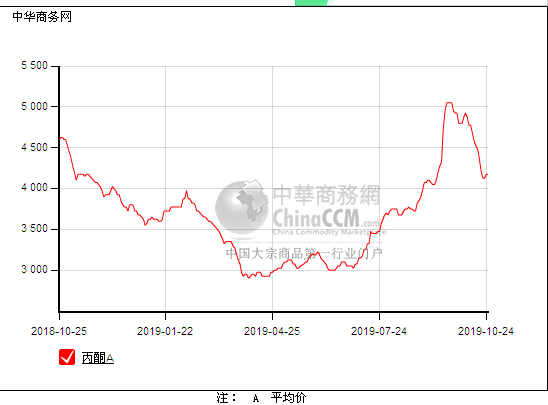 2.4、高桥石化丙酮市场价格走势图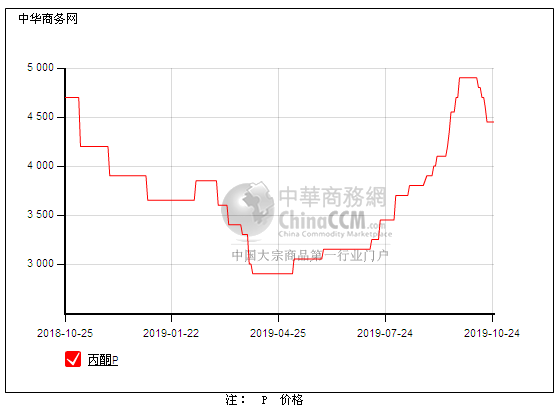 3、丙酮行情分析及后市展望本周，国内丙酮市场重心偏弱，丙酮缺乏利好，低价频频探出，成本压力下，贸易商尽量持稳操作为主，工厂纷纷下调报盘补跌，毕竟成本支撑存在，但下游频频压价，价格回暖也不易，或保持窄幅震荡盘整。华东地区参考价格4200元/吨，华南地区参考价格4300-4350元/吨，华北地区参考价格4450-4500元/吨，实单实谈。重点市场行情分述：华东地区：本周，华东地区苯酚市场行情盘整，随着价格逼近成本线，贸易商继续让步意向减淡，下游谨慎询盘，实单刚需。截止本周末，当地主流参考价格在4200元/吨，下游刚需谨慎跟进，零星刚需成交。华南地区：本周，华南地区丙酮市场价行情盘整，报盘也略有差异，贸易商心态不稳，也随行就市挺价，截止本周末，当地主流参考价格在4300-4350元/吨，实单刚需成交一般。华北地区：本周，燕山周边地区丙酮市场行情观望，工厂下调补跌，合约商也随行就市，当前持稳操作为主，截止本周末，当地主流参考价格在4450-4500元/吨，下游刚需有限，询盘气氛安静。后市预测：短期内缺乏需求利好，市场价格逐渐接近成本线，预计低位震荡整理。日期产品名称国家/地区价格类型最低价最高价均价涨跌价格单位2019-10-22苯酚东南亚CFR984986-5美元/吨2019-10-22苯酚中国CFR894896-5美元/吨2019-10-22苯酚美国东海岸美国东海岸出罐--0美元/吨2019-10-22苯酚美湾FOB8618710美元/吨2019-10-22苯酚西北欧FD947951-2美元/吨2019-10-22苯酚鹿特丹FOB9449487美元/吨产品名称生产厂家天津石化燕山石化蓝星哈尔滨高桥石化吉林石化苯酚2019-10-217900 7900 7900 7700 7800 苯酚2019-10-227700 7700 7700 7700 7600 苯酚2019-10-237700 7700 7700 7700 7600 苯酚2019-10-247700 7700 7700 7700 7600 苯酚2019-10-257700 7700 7700 7700 7600 产品日期华东地区华北地区华南地区苯酚10月21日7500-75507600-76007900-8000苯酚10月22日7450-75007600-76007900-7900苯酚10月23日7450-75007600-76007900-7900苯酚10月24日7500-75007600-76007800-7800苯酚10月25日7500-75007600-76007800-7800较上周涨跌较上周涨跌↓50/50↓100/100↓200/200日期产品名称国家/地区价格类型最低价最高价均价涨跌价格单位2019-10-22丙酮鹿特丹FOB471475-2美元/吨2019-10-22丙酮西北欧FD523527-5美元/吨2019-10-22丙酮美湾FOB4804900美元/吨2019-10-22丙酮中国CFR534536-10美元/吨2019-10-22丙酮东南亚CFR5545560美元/吨产品名称生产厂家燕山石化蓝星哈尔滨高桥石化吉林石化天津石化丙酮2019-10-214600 5000 4450 - 4600 丙酮2019-10-224450 4850 4450 - 4450 丙酮2019-10-234450 4850 4450 - 4450 丙酮2019-10-244450 4850 4450 - 4450 丙酮2019-10-254450 4850 4450 - 4450 产品日期华东地区华北地区华南地区丙酮10月21日4200-42504600-46504400-4400丙酮10月22日4100-41504450-45004250-4300丙酮10月23日4100-41504450-45004100-4200丙酮10月24日4150-42004450-45004350-4400丙酮10月25日4150-42004450-45004350-4400较上周涨跌较上周涨跌↓200/200↓150/150↓125/125